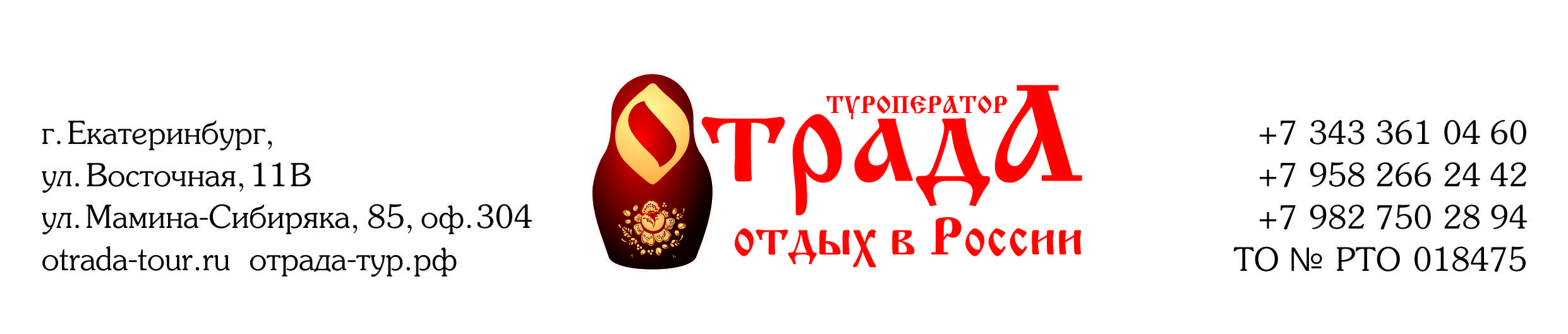 ВНИМАНИЕ! НОРМА БАГАЖА НА ЧЕЛОВЕКА – ! РУЧНАЯ КЛАДЬ – 5 КГВ случае превышения нормы багажа – взимается дополнительный сбор.Разделите ваш багаж на две части. Самое необходимое - паспорт, продукты, некоторые предметы одежды и гигиены - возьмите с собой в салон автобуса. Остальное сдайте в багаж.Меры предосторожности:На отдыхе необходимо соблюдать общепринятые меры безопасности тщательно мыть руки перед едой, овощи и фрукты.Просим Вас соблюдать умеренность в употреблении спиртного. Недопустимо купаться в состоянии алкогольного опьянения! Будьте внимательны при переходе через улицу (дорогу), при выходе на остановки транспорта, соблюдайте Правила дорожного движения.  Внимательно следите за детьми, помните, что во время путешествия ответственность за ребенка несет родитель. Соблюдайте правила пожарной безопасности. Всю ответственность за причиненный ущерб турист несет самостоятельно. Во время тура туристы обязаны самостоятельно следить за сохранностью своего багажа.Не забывайте о том, что длительное нахождение на солнце в жаркое время года может быть вредным и опасным! Это особо актуально для людей и детей, страдающих болезнями сердца или артериальным давлением. Предохраняйте кожу от вредного воздействия ультрафиолетового излучения и не допускайте перегрева детей. Туроператор Отрада желает вам новых и ярких впечатлений!Спасибо, что доверили организацию своего отдыха нам!Будем рады видеть Вас снова!Памятка туристамАВТОБУСНЫЙ ТУР в КАРЕЛИЮ + САНКТ-ПЕТЕРБУРГ «Северное лето»Время отправления и место выезда из Екатеринбурга: 09:00 – гостиница «Маринс парк» (бывшая гостиница «Свердловск», напротив ж/д вокзала). Время местное.Начало посадки: 08:45 – 08:50 Время в пути: ориентировочно 48 часовЗаселение/ освобождение номеров: согласно программе тураАвтобус: 2 опытных водителя.Сопровождающий.ТВ и видео система.Видео – мониторы (просмотр фильмов в дневное время суток).Санитарные остановки каждые 3-4 часа (время движения между остановками может быть длиннее или короче. Санитарная остановка не более 15 минут. Предусмотрены две длительные остановки на 40 минут в вечернее и утреннее время).Чай/кофе во время санитарных остановок.Ознакомительная и развлекательная программа.Багажное отделение (рекомендуем взять с собой в автобус ручную кладь со всеми необходимыми вещами, которые могут понадобиться вам в дороге. Доступ, к багажному отделению, до прибытия автобуса в конечную точку маршрута – запрещен).Время в пути, приезда и отъезда всегда указывается ориентировочное.Отправление автобуса осуществляется после переклички пассажиров.Рекомендуем Вам не опаздывать. В случае неявки или опоздания пассажира на автобус стоимость тура не возмещается.Необходимые документы: Общегражданский паспорт (детям до 14 лет – свидетельство о рождении) Ваучер (путевка)Полис обязательного медицинского страхованияТуроператор оставляет за собой право менять время и порядок проведения экскурсий, при этом, не меняя общую программу обслуживания.Для каждого конкретного города время в программе  указано местноеРекомендуем взять в автобус: Для комфортного проезда на автобусе оденьтесь так, чтобы Вам было удобно (в идеале – трикотажные вещи, легкие и не сковывающие движения). Тонкий плед и подушка под голову помогут сделать ночной переезд максимально приятным. Средства гигиены, необходимые медикаменты. Небьющуюся посуду (кружка, ложка), книги, телефон, планшет и т.п. Правила поведения во время автобусного тура: Регистрация и посадка в автобус осуществляется по предъявлению ваучера. Посадку в автобус и координацию в пути осуществляет сопровождающий, к которому можно обращаться со всеми возникающими вопросами.В случае опоздания туриста, транспорт отправляется без него (возврат денежных средств не осуществляется).Во время движения транспортного средства каждый пассажир обязан быть пристегнут ремнями безопасности, которые закреплены на каждом посадочном месте. В случае выявления нарушения данного требования сотрудником ГИБДД, штраф возлагается на пассажира.Во избежание травм ходить во время движения автобуса по салону строго воспрещается. В случае нарушения общественного порядка и общепринятых норм при проезде в транспорте, представитель турфирмы (водитель) вправе высадить нарушителя на ближайшем посту ГАИ ГИБДД. Компенсация стоимости путевки и проезда в транспорте в этом случае не производится.Категорически запрещается распивать спиртные напитки и курить в салоне транспортного средства.Не ставьте сумки в проходах. В целях безопасности движения проход должен быть свободным. Для хранения мусора используйте индивидуальные пакеты. Полки над сидениями предназначены только для мелкой ручной клади (кроме бутылок с водой).  Бережно относитесь к оборудованию автобуса. Пассажир несет ответственность за ущерб, нанесенный транспортному средству.После 22 часов просим Вас соблюдать тишину в автобусе, возможно, Вашим соседям потребуется покой. Всегда забирайте из автобуса ценные вещи, документы и деньги. При выгрузке вещей у гостиницы не оставляйте багаж без присмотра. Администрация гостиницы, как правило, не несет ответственности за утерю ценных вещей, денег и документов, оставленных в номере.При заселении в гостиницу проверьте исправность оборудования номера, о поломках сообщите в администрацию. В противном случае Вы будете оплачивать расходы по возмещению ущерба.При возникновении претензий по обслуживанию необходимо немедленно обратиться к представителю туроператор. В случае невозможности исправления недостатков, письменно составить акт и подписать его у представителя туроператора. При прекращении туристом маршрута или сходе с части маршрута, тур для него считается проведенным.Правила поведения во время тура.Туристы должны соблюдать правила личной безопасности, строго следовать рекомендациям гида-сопровождающего и не подвергать опасности свою жизнь и жизнь окружающих. Во время путешествия необходимо бережно относиться к оборудованию гостиниц, мест питания, автобусов, а также к памятникам природы, истории и культуры. Не рекомендуется употреблять спиртные напитки до и во время проведения экскурсионной программы, а также во время нахождения на воде.Одежда и обувь.Погода в Карелии и Санкт-Петербурге переменчива. Отправляясь в путешествие, захватите с собой непромокаемую куртку и теплый свитер. Купальный костюм Вам тоже пригодится. Также Вам пригодятся солнцезащитные очки и легкий головной убор. В некоторых районах Карелии водятся змеи. Они неагрессивны, но мы рекомендуем туристам воздерживаться от прогулок по высокой траве и выбирать для путешествий закрытую обувь.Для посещения монастырей и храмов женщинам будут необходимы платок и юбка ниже колена, а мужчинам – длинные брюки. Обувь для поездки должна быть удобной. Подойдут кроссовки или кеды. А от туфель на высоком каблуке стоит отказаться.Медицина.Не забудьте взять с собой в поездку привычные средства от укачивания. Всегда имейте при себе полис медицинского страхования. Летом в Карелии активны комары, мошки и слепни. Отправляясь в путешествие, захватите с собой репелленты и средства от укусов, которые подходят именно Вам.Самостоятельные путешествия.В ходе организованных туров, отправляясь куда-то в свободное время, обязательно предупредите руководителя группы о своих планах. Имейте при себе телефон руководителя группы и туроператора.Активный отдых.На сплав следует отправляться в быстросохнущей одежде. При себе следует иметь комплект сменной одежды и обуви.Инструктор имеет право отстранить от сплава туриста, находящегося в нетрезвом состоянии.Подарки и сувениры.Среди туристов пользуются популярностью изделия из карельской березы, бересты, шунгита, а также карельский бальзам и напитки на основе клюквы, морошки, брусники.